Sample Assessment Tasks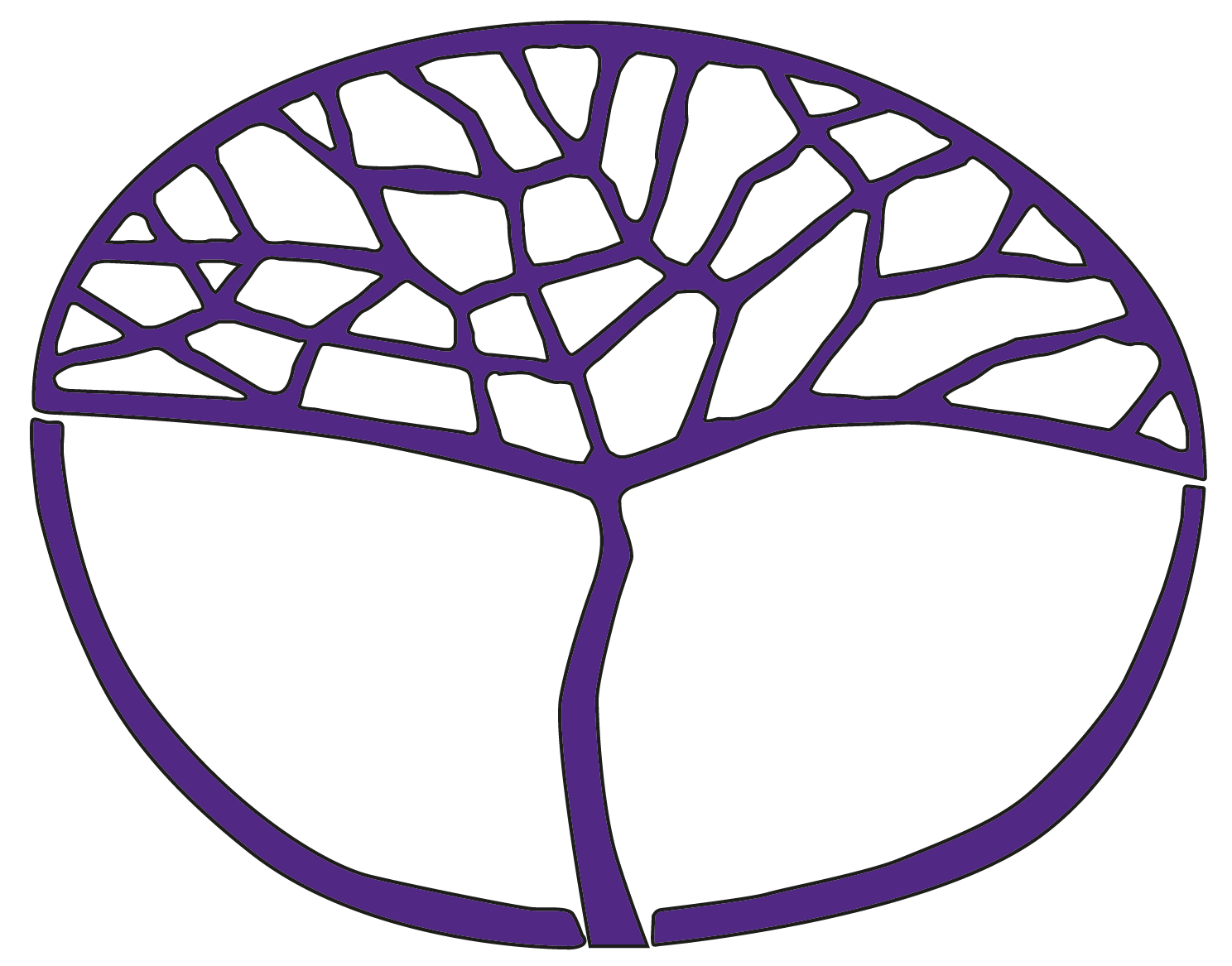 Business Management and Enterprise ATAR Year 12Copyright© School Curriculum and Standards Authority, 2018This document – apart from any third party copyright material contained in it – may be freely copied, or communicated on an intranet, for non-commercial purposes in educational institutions, provided that the School Curriculum and Standards Authority is acknowledged as the copyright owner, and that the Authority’s moral rights are not infringed.Copying or communication for any other purpose can be done only within the terms of the Copyright Act 1968 or with prior written permission of the School Curriculum and Standards Authority. Copying or communication of any third party copyright material can be done only within the terms of the Copyright Act 1968 or with permission of the copyright owners.Any content in this document that has been derived from the Australian Curriculum may be used under the terms of the Creative Commons Attribution 4.0 International licence.DisclaimerAny resources such as texts, websites and so on that may be referred to in this document are provided as examples of resources that teachers can use to support their learning programs. Their inclusion does not imply that they are mandatory or that they are the only resources relevant to the course.Sample assessment taskBusiness Management and Enterprise – ATAR Year 12Task 1 – Unit 3Assessment type: Business researchConditionsPart A: Research component: two weeks outside of class time (10 marks)
Part B: In-class validation: 55 minutes in class under invigilated conditions (30 marks)Task weighting7% of the school mark for this pair of units__________________________________________________________________________________Part A – Research (10 marks)In preparation to complete the in-class validation component of this task, you are required to research the following areas of the syllabus:factors driving global business development, including:financial growth opportunities and/or loss minimisationconsumer purchasing and spending patternsWorld Trade Organisation (WTO) regulations and sanctionsderegulation of the financial marketanalysis of the impact of globalisation employment levels in developing countries and in developed countriesglobal spread of skills and technologyinternational cooperationdomestic markettax minimisation – tax havens and transfer pricingThe in-class validation will consist of an extended answer report based on some or all of the content you are required to research. You will be permitted access to only one A4 page of summarised notes during the validation task.Prior to commencing the in-class validation you will need to submit all other evidence of the research you have conducted, including a bibliography. Part B – In-class Validation (30 marks)A national Australian business, based primarily in Perth, is considering expanding its operations globally, beginning with introducing its products firstly into Asia and then later into South America.The business has conducted some research into the possibility of launching its products into the Asian market early next year and based on the evidence gathered so far has determined that:there is a strong demand for high quality, sustainable Australian products in most countries investigatedthe legal factors involved in expanding into the Asian market are manageableincreased demand, and therefore production of the product created by the expanding markets, may be met by establishing a manufacturing base in China in the next two yearsthe technology infrastructure in most countries investigated is adequate and sometimes exceeds the needs of the businessThe business now needs to conduct further analysis to address the contemporary issues facing a globalised world.To assist the business’s management team, you are to prepare a report addressing the following points:explain three (3) factors driving global business development, including how this may affect or impact on the business, if applicable 	(12 marks)analyse three (3) possible impacts of globalisation that may impact on the business’s proposed expansion into the Asian market 	(12 marks)provide a recommendation whether the global business expansion, beginning with Asia, is a desirable option, justifying your response.	(6 marks)Marking key for sample assessment task 1 – Unit 3Part A – Evidence of research (10 marks)Part B – In-class validation (30 marks)explain three (3) factors driving global business development, including how this may affect or impact on the business, if applicable	(12 marks)analyse three (3) possible impacts of globalisation that may impact on the business’s proposed expansion into the Asian market 	(12 marks)provide a recommendation whether the global business expansion, beginning with Asia, is a desirable option, justifying your response.	(6 marks)Sample assessment taskBusiness Management and Enterprise – ATAR Year 12Task 11 – Unit 4Assessment type: ResponseConditionsTime for the task: 45 minutes in class under test conditionsTask weighting5% of the school mark for this pair of units__________________________________________________________________________________The following ratios have been provided by the management of Belam Ltd, a business that specialises in antique furnishings.Explain the purpose of using basic financial ratios.	(3 marks)Ratios can be grouped into liquidity, profitability and stability ratios. Describe how each of these categories of ratios help to analyse the performance or positon of the business.	(6 marks)Using the above ratio results, discuss the profitability of the company.	(6 marks)Using the above ratio results, discuss the stability of the company.	(3 marks)The company is considering expanding its operations, but it needs to obtain additional funds. Outline 4 sources of funds that the business can seek to obtain, at least one of which must be internal.	(8 marks)Marking key for sample assessment task 11 — Unit 4Explain the purpose of using basic financial ratios.	(3 marks)Ratios can be grouped into liquidity, profitability and stability ratios. Describe how each of these categories of ratios help to analyse the performance or position of the business.	(6 marks)Using the above ratio results, discuss the profitability of the company.	(6 marks)Using the above ratio results, discuss the stability of the company.	(3 marks)The company is considering expanding its operations, but to do so needs to obtain additional funds. Outline 4 sources of funds that the business can seek to obtain, at least one of which must be internal.	(8 marks)DescriptionMarksPlans and conducts comprehensive targeted research 9–10Plans and conducts mostly comprehensive targeted research7–8Plans and conducts relevant research5–6Conducts some relevant research3–4Conducts minimal research1–2Total/10DescriptionMarksFor each of the three factors:For each of the three factors:Explains a factor driving global business development and relates it to the case study4Explains a factor driving global business development3Describes a factor driving global business development2Identifies a factor driving global business development1Total/12Answers could include, but are not limited to:Financial growth opportunities/loss minimisationexpanding into new markets may lead to increased sales and therefore increased profits and growth of the businessestablishing manufacturing facilities in China may lead to decreased cost of production (e.g. cost of wages, cost of shipping the product) and therefore increased profits and growth for the businessConsumer purchasing and spending patternsincreased understanding, acceptance and diversification of cultures, means consumers globally have increasingly similar tastes demand for Australian products indicates that customers are more willing to purchase foreign products, increasing or changing their purchasing and spending patternsglobalisation has facilitated global purchasing of products and produce; consumers are prepared and able to pay for quality produce World Trade Organisation (WTO) regulations and sanctionsaims for the removal of barriers to international trade in goods, services, and intellectual property, thereby possibly reducing the cost of supplying the goods internationallypromotes the fair and prompt resolution of disputes between partiesthe identification of non-compliance with trade agreementsremoval of trade barriers enables producers to sell and consumers to purchase goods internationally and thereby possibly increasing the global market share of the business Deregulation of the financial marketrevision, reduction, or elimination of laws and regulations that hamper competition in the supply of goods and services to consumersderegulation enables greater access to international capital Answers could include, but are not limited to:Financial growth opportunities/loss minimisationexpanding into new markets may lead to increased sales and therefore increased profits and growth of the businessestablishing manufacturing facilities in China may lead to decreased cost of production (e.g. cost of wages, cost of shipping the product) and therefore increased profits and growth for the businessConsumer purchasing and spending patternsincreased understanding, acceptance and diversification of cultures, means consumers globally have increasingly similar tastes demand for Australian products indicates that customers are more willing to purchase foreign products, increasing or changing their purchasing and spending patternsglobalisation has facilitated global purchasing of products and produce; consumers are prepared and able to pay for quality produce World Trade Organisation (WTO) regulations and sanctionsaims for the removal of barriers to international trade in goods, services, and intellectual property, thereby possibly reducing the cost of supplying the goods internationallypromotes the fair and prompt resolution of disputes between partiesthe identification of non-compliance with trade agreementsremoval of trade barriers enables producers to sell and consumers to purchase goods internationally and thereby possibly increasing the global market share of the business Deregulation of the financial marketrevision, reduction, or elimination of laws and regulations that hamper competition in the supply of goods and services to consumersderegulation enables greater access to international capital DescriptionMarksFor each of the three impacts:For each of the three impacts:Analyses an impact of globalisation and relates it to the case study4Analyses an impact of globalisation3Analyses briefly an impact of globalisation2Identifies an impact of globalisation1Total/12Answers could include, but is not limited to:Answers could include, but is not limited to:Employment levels in developing countries and in developed countriesincreased number of jobs in other countries, if manufacturing is expanded offshore with low wage rates, possibly resulting in loss of jobs in Australia with higher rates of paystandards of living may increase in other countries as employment and skills levels of workers increasesopportunity to employ the best qualified staff from around the worldGlobal spread of skills and technologyglobalisation enables taking advantage of labour skills or available technology in other countries globalisation may result in building a skilled workforce in developing countriesincreased competition from globalisation may stimulate new technological developments to improve production and distribution and reduce manufacturing costsInternational cooperation increased cultural awareness of other countries may lead to increased acceptance of other countries by consumersmulticultural societies show increased diversity, understanding of other cultures and norms, increased travel, migration and thus exposure to more diversity impact of globalisation has seen increased policy and/or practice of cooperation among societies/countries Australia has established trade agreements with many Asian countries, therefore the business can learn from/build on these Domestic market globalisation may have negative impacts on domestic markets, e.g. reducing available supplies of the product or reducing demand if production is moved overseas where ethical consideration or quality may not be assuredTax minimisation – tax havens and transfer pricingtax payable by the business may be minimised because certain taxes are levied at a low rate or not at all in other countriesopportunities to legally minimise tax through tax havens and transfer pricing may be available to the business once it establishes operations in other countries Employment levels in developing countries and in developed countriesincreased number of jobs in other countries, if manufacturing is expanded offshore with low wage rates, possibly resulting in loss of jobs in Australia with higher rates of paystandards of living may increase in other countries as employment and skills levels of workers increasesopportunity to employ the best qualified staff from around the worldGlobal spread of skills and technologyglobalisation enables taking advantage of labour skills or available technology in other countries globalisation may result in building a skilled workforce in developing countriesincreased competition from globalisation may stimulate new technological developments to improve production and distribution and reduce manufacturing costsInternational cooperation increased cultural awareness of other countries may lead to increased acceptance of other countries by consumersmulticultural societies show increased diversity, understanding of other cultures and norms, increased travel, migration and thus exposure to more diversity impact of globalisation has seen increased policy and/or practice of cooperation among societies/countries Australia has established trade agreements with many Asian countries, therefore the business can learn from/build on these Domestic market globalisation may have negative impacts on domestic markets, e.g. reducing available supplies of the product or reducing demand if production is moved overseas where ethical consideration or quality may not be assuredTax minimisation – tax havens and transfer pricingtax payable by the business may be minimised because certain taxes are levied at a low rate or not at all in other countriesopportunities to legally minimise tax through tax havens and transfer pricing may be available to the business once it establishes operations in other countries DescriptionMarksProvides a recommendation with a detailed justification4–5Provides a recommendation with logical justification2–3Provides a recommendation with minimal justification1Total/5RatioFormula201920182017Gross profitgross profitnet sales0.63:10.65:10.64:1Profitprofitnet sales0.04:10.05:10.02:1Expenseoperating expensesnet sales0.59:10.60:10.62:1Debt to equitytotal liabilitiestotal equity3.46:14.00:13.42:1Current current assetscurrent liabilities1.29:11.25:11.29:1Return on equityprofitequity at end0.05:10.06:10.02:1DescriptionMarksExplains the purpose of using basic financial ratios3Describes the purpose of using basic financial ratios2States a fact about basic financial ratios1Total/3Answer could include, but is not limited to:Answer could include, but is not limited to:Basic financial ratios may be used to:analyse the financial position of the business, e.g. to determine the short and long-term liquidity or stability of the businessanalyse the financial performance of the business, (i.e. to determine the profitability of the business) e.g. the ability of the business to control its expensescompare the results of the business with other similar businesses, industry averages or key performance indicators and also against past years to determine possible trends.Basic financial ratios may be used to:analyse the financial position of the business, e.g. to determine the short and long-term liquidity or stability of the businessanalyse the financial performance of the business, (i.e. to determine the profitability of the business) e.g. the ability of the business to control its expensescompare the results of the business with other similar businesses, industry averages or key performance indicators and also against past years to determine possible trends.DescriptionMarksFor each category of ratios:For each category of ratios:Describes how the category of ratios may be used to help analyse the performance or position of the business2Briefly describes how the category of ratios may be used to help analyse the performance or position of the business1Total/6Answer could include, but is not limited to:Answer could include, but is not limited to:Profitabilitymeasures the ability of a business to generate earnings as compared to expenses and other relevant costs incurred during a specific period of timemeasures how well a business is performing regarding its ability to generate profit during a specific period of timeLiquidity ratio measure the ability of a business to pay its short-term liabilities when they fall due by comparing the current assets to the current liabilitiesStability ratio determines whether the business debt level is manageable or sustainablemeasures the liabilities of a business compared to its equityProfitabilitymeasures the ability of a business to generate earnings as compared to expenses and other relevant costs incurred during a specific period of timemeasures how well a business is performing regarding its ability to generate profit during a specific period of timeLiquidity ratio measure the ability of a business to pay its short-term liabilities when they fall due by comparing the current assets to the current liabilitiesStability ratio determines whether the business debt level is manageable or sustainablemeasures the liabilities of a business compared to its equityDescriptionMarksFor each profitability ratio:For each profitability ratio:Discusses the result of the ratio2States a fact about the ratio results1Total/6Answer could include, but is not limited to:Answer could include, but is not limited to:Profit ratioThe profit ratio compares the profit of the business to its net sales (i.e. for every dollar of sales made, what is left as profit after all expenses have been deducted) In the last financial year, the profit ratio has decreased slightly (from 5% in 2018 to 4% in 2019) but is double what it was in the first year (2%)Overall this may be due to increased sales or decreased costs (as possibly indicated by the decrease in the expense ratio)Gross profit ratioThe gross profit ratio compares the gross profit of the business to its net sales The gross profit ratio of the business has varied slightly over the three years, decreasing by 2% over the last year (from 65% in 2018 to 63% in 2019)This decrease may be due to a decrease in net sales or an increase in cost of sales, thereby reducing the gross profit of the businessExpenses ratioThe expenses ratio compares the operating expenses of the business to its net salesThe expenses ratio has been decreasing slightly each year and is now 3% lower than in the first year of figures provided (from 62% in 2017 to 59% in 2019)This may be due to either decreasing operating expenses or increasing salesProfit ratioThe profit ratio compares the profit of the business to its net sales (i.e. for every dollar of sales made, what is left as profit after all expenses have been deducted) In the last financial year, the profit ratio has decreased slightly (from 5% in 2018 to 4% in 2019) but is double what it was in the first year (2%)Overall this may be due to increased sales or decreased costs (as possibly indicated by the decrease in the expense ratio)Gross profit ratioThe gross profit ratio compares the gross profit of the business to its net sales The gross profit ratio of the business has varied slightly over the three years, decreasing by 2% over the last year (from 65% in 2018 to 63% in 2019)This decrease may be due to a decrease in net sales or an increase in cost of sales, thereby reducing the gross profit of the businessExpenses ratioThe expenses ratio compares the operating expenses of the business to its net salesThe expenses ratio has been decreasing slightly each year and is now 3% lower than in the first year of figures provided (from 62% in 2017 to 59% in 2019)This may be due to either decreasing operating expenses or increasing salesDescriptionMarksDiscusses the stability of the company with reference to the debt to equity ratio3Briefly discuss the stability of the company with reference to the debt to equity ratio2States a fact about stability or the debt to equity ratio1Total/3Answer could include, but is not limited to:Answer could include, but is not limited to:The stability of the business, measured by the debt to equity ratio, the ratio indicates the proportion of debts that a business has compared to the equity of the businessThe higher the ratio, the more the business relies on debt to finance its operations and the greater the risk to external parties which may have invested in the businessThe business is highly geared as the ratio has moved from 3.42:1 in 2014, to an increase of 4:1 in 2015 and to 3.46:1 in 2016. Although the ratio has improved slightly, it shows a possible lack of control over debtsThe company appears to have a dependency on external debt to functionThe stability of the business, measured by the debt to equity ratio, the ratio indicates the proportion of debts that a business has compared to the equity of the businessThe higher the ratio, the more the business relies on debt to finance its operations and the greater the risk to external parties which may have invested in the businessThe business is highly geared as the ratio has moved from 3.42:1 in 2014, to an increase of 4:1 in 2015 and to 3.46:1 in 2016. Although the ratio has improved slightly, it shows a possible lack of control over debtsThe company appears to have a dependency on external debt to functionDescriptionMarksFor each source of finance:For each source of finance:Describes a source of finance2Identifies a source of finance1Total/8Answer could include, but is not limited to:Answer could include, but is not limited to:Internal sourceRetained profits – profit that the company keeps after paying taxes and dividends rather than distributing to owners/shareholdersExternal sourcesDebentures – are issued by a company as a long-term loan to the general public (debenture holder) Debenture holders do not have ownership or voting rights in the company and therefore the business does not lose any controlShare capital – additional shares are issued by the company to the general public to raise funds, this can generate large sums of finance for the company that does not need to be repaidTrade credit – business can purchase assets on credit now and pay later, not always available for larger sums of finance or may attract high interest ratesVenture capital – funds provided by an investor to a business that is considered to have strong growth potential. Investor may receive an equity share of the businessSecured loans – short or long-term finance obtained from a bank or other financial institution with the one or more assets of the business being used as security for the loan. If the loan is not repaid the asset/s may be claimed by the lenderFinancial institutions – businesses that primarily focussed on providing funding and investments to other businesses, e.g. banks, credit unions, building societies, finance companiesGovernment – financial support offered to businesses from the government, may be in the form of government grants that are one-off payments that do not need to be repaidInternal sourceRetained profits – profit that the company keeps after paying taxes and dividends rather than distributing to owners/shareholdersExternal sourcesDebentures – are issued by a company as a long-term loan to the general public (debenture holder) Debenture holders do not have ownership or voting rights in the company and therefore the business does not lose any controlShare capital – additional shares are issued by the company to the general public to raise funds, this can generate large sums of finance for the company that does not need to be repaidTrade credit – business can purchase assets on credit now and pay later, not always available for larger sums of finance or may attract high interest ratesVenture capital – funds provided by an investor to a business that is considered to have strong growth potential. Investor may receive an equity share of the businessSecured loans – short or long-term finance obtained from a bank or other financial institution with the one or more assets of the business being used as security for the loan. If the loan is not repaid the asset/s may be claimed by the lenderFinancial institutions – businesses that primarily focussed on providing funding and investments to other businesses, e.g. banks, credit unions, building societies, finance companiesGovernment – financial support offered to businesses from the government, may be in the form of government grants that are one-off payments that do not need to be repaid